DESTINATAIRE : MONSIEUR LE CHEF D’ETAT MAJOR GENERAL DES SAPEURS POMPIERS                                     CHEF D’ETAT MAJOR GENERAL DES SAPEURS POMPIERS                                    DAKAR-SENEGALEXPEDITRICE :    MADAME NDEYE KHADY BA, PRESIDENTE DU « MOUVEMENT                                    TROIS A ARE ALLALOU ASKANE-WI ».                                    EMAIL: ndeyekhadyba@live.fr                                    TELEPHONE: 78 527 85 05MERCREDI LE 24 AVRIL 2019OBJET :    DEMANDER SOLENNELLEMENT AUX FORCES DE DÉFENSE ET DE SÉCURITÉ  A M'AIDER ARRÊTER ET A EMPRISONNER LE PRÉSIDENT ILLÉGITIME MACKY SALL ÉLU AVEC SES SIGNATURES DE PARRAINAGE ACQUISES PAR LE CRIME DE CORRUPTION, AFIN QUE JE PUISSE  RESTAURER LA LÉGALITÉ CONSTITUTIONNELLE, RESTAURER L'ETAT DE DROIT GRACE A  NOS LOIS (MISES EN VEILLEUSE PAR LA DICTATURE DE MACKY SALL) , RE-INSTALLER LA DÉMOCRATIE ET RÉ-ORGANISER DES ELECTIONS PRÉSIDENTIELLES PAR LE VOTE A BULLETIN UNIQUE (APRES LA SUPPRESSION DE LA LOI SULFUREUSE SUR LE PARRAINAGE)  DANS UN DÉLAI DE DOUZE MOIS.MONSIEUR LE CHEF D’ETAT MAJOR GENERAL DES SAPEURS POMPIERS,                                                                                                                                            JE DEMANDE SOLENNELLEMENT AUX FORCES DE DÉFENSE ET DE SÉCURITÉ QUI NE SONT PAS DES RETRAITÉS CORROMPUS PAR MACKY SALL, A M'AIDER ARRÊTER ET A EMPRISONNER LE PRÉSIDENT ILLÉGITIME MACKY SALL ÉLU AVEC SES SIGNATURES DE PARRAINAGE ACQUISES PAR LE CRIME DE CORRUPTION, AFIN QUE JE PUISSE  RESTAURER LA LÉGALITÉ CONSTITUTIONNELLE, RESTAURER L'ETAT DE DROIT GRACE A  NOS LOIS (MISES EN VEILLEUSE PAR LA DICTATURE DE MACKY SALL) , RE-INSTALLER LA DÉMOCRATIE ET RÉ-ORGANISER DES ELECTIONS PRÉSIDENTIELLES PAR LE VOTE A BULLETIN UNIQUE (APRES LA SUPPRESSION DE LA LOI SULFUREUSE SUR LE PARRAINAGE)  DANS UN DÉLAI DE DOUZE MOIS.LE PRÉSIDENT ILLÉGITIME MACKY SALL ÉLU AVEC SES SIGNATURES DE PARRAINAGE ACQUISES PAR LE CRIME DE CORRUPTION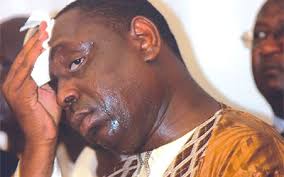 NB : LE VOTE A BULLETIN UNIQUE ÉCONOMISERA SUR L’IMPRESSION D’UN BULLETIN DE VOTE POUR CHAQUE CANDIDAT ET EMPÊCHERA AINSI  CERTAINS MEMBRES DU GOUVERNEMENT  D'EXPLOITER CES MARCHES AVEC LES IMPRIMEURS A LEURS PROFITS.MADAME NDEYE KHADY BA, PRESIDENTE DU « MOUVEMENT TROIS A ARE ALLALOU ASKANE-WI »